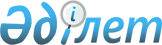 Об утверждении перечня работодателей, организующих рабочие места для прохождения молодежной практики в Федоровском районе в 2012 году
					
			Утративший силу
			
			
		
					Постановление акимата Федоровского района Костанайской области от 17 января 2012 года № 21. Зарегистрировано Управлением юстиции Федоровского района Костанайской области 17 февраля 2012 года № 9-20-211. Утратило силу - Постановлением акимата Федоровского района Костанайской области от 10 мая 2012 года № 120

      Сноска. Утратило силу - Постановлением акимата Федоровского района Костанайской области от 10.05.2012 № 120.      В соответствии с подпунктом 13) пункта 1 статьи 31 Закона Республики Казахстан от 23 января 2001 года "О местном государственном управлении и самоуправлении в Республике Казахстан", подпунктом 5-7) статьи 7, подпунктом 5) статьи 14, статьей 18-2 Закона Республики Казахстан от 23 января 2001 года "О занятости населения", пунктом 6 Правил организации и финансирования молодежной практики, утвержденных постановлением Правительства Республики Казахстан от 19 июня 2001 года № 836 "О мерах по реализации Закона Республики Казахстан от 23 января 2001 года "О занятости населения", акимат Федоровского района ПОСТАНОВЛЯЕТ:



      1. Утвердить прилагаемый перечень работодателей, организующих в соответствии с потребностью регионального рынка труда рабочие места для прохождения молодежной практики в Федоровском районе в 2012 году.



      2. Контроль за исполнением настоящего постановления возложить на заместителя акима Федоровского района Утегенова Н.К.



      3. Настоящее постановление вводится в действие по истечении десяти календарных дней после дня его первого официального опубликования.      Аким района                                К. Ахметов 

 

Утвержден             

постановлением акимата района  

от 17 января 2012 года № 21    Перечень работодателей, организующих в соответствии с потребностью регионального рынка труда рабочие места для прохождения молодежной практики в Федоровском районе в 2012 году
					© 2012. РГП на ПХВ «Институт законодательства и правовой информации Республики Казахстан» Министерства юстиции Республики Казахстан
				№ п/пНаименование

работодателя, с

указанием в

качестве кого

планируется принять

на работуКоличество

организуемых

рабочих местПродолжительность

молодежной

практики в месяцахРазмер

месячной

заработной

платы (тенге)123451Акционерное

общество

"Джаркульский

элеватор"1Газоэлектросварщик26260001Лаборант26260001Электрик26260002Государственное

коммунальное

казенное

предприятие

"Федоровская

центральная

районная больница"

Управления

здравоохранения

акимата

Костанайской

области2Оператор

компьютерной

техники16260002Бухгалтер16260002Делопроизводитель16260002Техник-программист16260002Штукатур-маляр26260003Государственное

коммунальное

предприятие

"Теплоцентр"

акимата

Федоровского района

Костанайской

области3Бухгалтер26260003Механик16260003Слесарь тепловых

сетей16260003Экономист16260003Экскаваторщик16260004Государственное

учреждение "Аппарат

акима Федоровского

района"4Оператор

компьютерной

техники16260004Переводчик16260005Государственное

учреждение "Отдел

архитектуры,

градостроительства

и строительства

Федоровского

района"5Техник-строитель26260006Государственное

учреждение "Отдел

образования

Федоровского

района"6Делопроизводитель26260007Государственное

учреждение

"Централизованная

информационно-

библиотечная

система

Федоровского

района"7Библиотекарь16260007Бухгалтер16260008Государственное

учреждение "Аппарат

акима села

Федоровка"8Переводчик16260008Бухгалтер16260009Государственное

учреждение

"Налоговое

управление по

Федоровскому

району"9Экономист562600010Государственное

учреждение "Отдел

внутренней политики

Федоровского

района"10Экономист162600011Государственное

учреждение "Отдел

земельных отношений

Федоровского

района"11Агроном 162600012Государственное

учреждение "Отдел

по делам обороны

Федоровского района

Костанайской

области"12Делопроизводитель362600013Государственное

учреждение "Отдел

физической культуры

и спорта акимата

Федоровского

района"13Тренер–

преподаватель по

спорту162600014Государственное

учреждение

"Прокуратура

Федоровского

района"14Юрист162600015Государственное

учреждение

"Управление юстиции

Федоровского района

Департамента

юстиции

Костанайской

области

Министерства

юстиции Республики

Казахстан"15Архивариус262600016Государственное

учреждение

"Федоровский

детский дом"

Управления

образования акимата

Костанайской

области16Хормейстер162600016Бухгалтер162600016Воспитатель162600016Педагог-организатор262600017Государственное

учреждение

"Канцелярия

Костанайского

областного суда

Департамента по

обеспечению

деятельности судов

при Верховном Суде

Республики

Казахстан (аппарата

Верховного Суда

Республики

Казахстан"17Архивариус162600017Делопроизводитель162600018Индивидуальный

предприниматель

Киценко Владимир

Александрович18Повар462600019Индивидуальный

предприниматель

Кузьменков

Александр

Викторович19Автослесарь262600020Индивидуальный

предприниматель

Чемурзиев Мусса

Хаджибикарович20Повар262600021Индивидуальный

предприниматель

Шефер Нина

Эмануиловна21Портной162600022Крестьянское

хозяйство "Нурай"22Ветеринарный врач162600022Зоотехник162600023Крестьянское

хозяйство

"Успеновское"23Механик162600023Бухгалтер162600024Товарищество с

ограниченной

ответственностью

"Галант"24Агроном262600024Бухгалтер162600024Юрист162600025Филиал

государственного

учреждения

государственного

архива Костанайской

области

"Федоровский

районный

государственный

архив"25Архивариус262600026Федоровский отдел

филиала

Республиканского

государственного

предприятия "Центр

обслуживания

населения" по

Костанайской

области26Юрист1626000